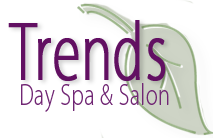 Bridal ConsentBride’s Name______________________________________Address___________________________________________ City__________________ State______ Zip _____________Contact Phone Number______________________________Contact Email _____________________________________Wedding Date_____________________________________What time do you need to be out of the salon at? ____________Bridal Hair Trial Date/Time/Stylist ____________________Everyone must arrive on time for their appointment with clean and dry hair.(Coming with wet hair may result in additional charges due to extra drying time)We recommend coming in with a button down shirt to preserve the style.Please list the full names of everyone getting a service done and circle all that apply:(If there are any requests for a specific stylist, please write them in)1.____________________________________________________              Updo               Simple Style                Makeup                             Hair Length:  Short     Medium      Long2.____________________________________________________     Updo               Simple Style                Makeup                            Hair Length:  Short     Medium      Long3____________________________________________________    Updo               Simple Style                Makeup                             Hair Length:  Short     Medium      Long4.____________________________________________________    Updo               Simple Style                Makeup                             Hair Length:  Short     Medium      Long5.____________________________________________________    Updo               Simple Style                Makeup                             Hair Length:  Short     Medium      Long6.____________________________________________________    Updo               Simple Style                Makeup                             Hair Length:  Short     Medium      Long7.____________________________________________________    Updo               Simple Style                Makeup                             Hair Length:  Short     Medium      Long8.____________________________________________________    Updo               Simple Style                Makeup                             Hair Length:  Short     Medium      Long9.____________________________________________________    Updo               Simple Style                Makeup                             Hair Length:  Short     Medium      Long10.___________________________________________________    Updo               Simple Style                Makeup                             Hair Length:  Short     Medium      Long11.___________________________________________________    Updo               Simple Style                Makeup                             Hair Length:  Short     Medium      Long12.__________________________________________________    Updo               Simple Style                Makeup                             Hair Length:  Short     Medium      LongDeposit Agreement & Cancellation PolicyWe require 48 hours in advance for any changes or cancellations that need to be made. Any last minute changes may not be accommodated. We also require a $50 deposit to hold your appointments along with a Credit Card Number.  Please pay this deposit up to one month prior to your wedding day.  If it is not paid by then, we will assume you wish to cancel your appointments. If there are any changes or cancellations made after the 48 hour cancellation period, the $50 deposit will be used towards the services that were canceled. Your Credit Card will also be used for any remaining balances. If all goes as scheduled, the deposit can be used towards your services the day of the wedding.Paid_______             Cash          Check           Credit Credit Card Number______________________________________________   Exp. Date______________                                            Date_________       Employee Initials________Please hold my appointments for my wedding day.  This information is to the best of my knowledge and if anything should change, I will be sure to contact Trends Salon and Spa at 715-398-5868  within 48 hours of the wedding day; otherwise I understand I will forfeit my $50 deposit and my Credit Card can/or may be charged.Signature ______________________________________________Date ______________Bridal Updo$65+Updo$55+Simple Style$25+Bridal Makeup$50Makeup$45Hair Trial$40Makeup Trial$35